EXCELLENCE IN MATHS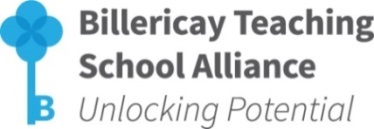 (Primary)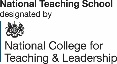 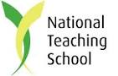 Venue:             	St Peters Catholic Primary School, Coxes Farm Road, Billericay, CM11 2UB Date and Time: 	12 June 2019, (4.00pm - 5.30pm)Cost:                	£50 per delegate (£45 for Billericay TSA Members).  	For the benefits of becoming a member, please visit http://www.billericayteachingschoolalliance.com/tsa-membership/ BOOKING FORMDelegate Details: (Please insert additional rows as necessary)Special Requirements (dietary/mobility etc):School CPD Leader Details:Contact Details for Invoicing purposes:Places will be allocated on a first come/first served basisConfirmation will be sent via emailFurther details will be sent prior to the start of the programmeIf for any reason the booking has to be cancelled, a refund will only be issued if the place can be filledFor further information please contact: Mel Jones, Billericay TSA Administrator, The Billericay School, School Road, Billericay, Essex, CM12 9LH T: 01277 314420 E: mjones@billericayschool.com    Twitter:@BillericayTSA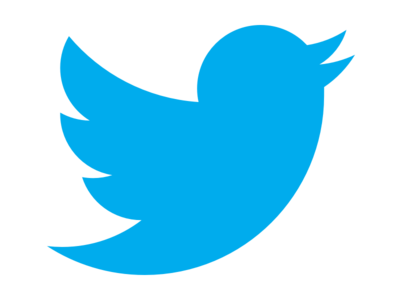 School:Headteacher:Headteacher Email Address:Headteacher Email Address:How did you hear about this course? (Delete as appropriate)How did you hear about this course? (Delete as appropriate)Email             CPD Leader                     Education Essex NewsletterTwitter          Other (give details)NamePosition and year group currently teaching (if applicable)Email AddressName:Email Address:Name:Email Address:To secure a place on this programme, please complete this Booking Form and return via email to: mjones@billericayschool.com  